ACQUA E AGRICOLTURA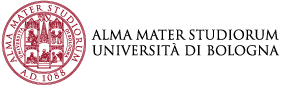 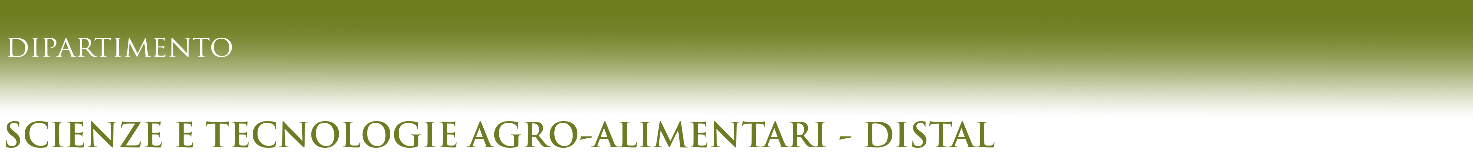 Affrontiamo i vari aspetti tecnico-idraulici, economici, agronomici, genomici ed ambientali legati all’uso dell’acqua in agricoltura per rendere sempre più sostenibile ed efficiente l’uso (e il riuso) di questa risorsaI nostri obiettivi di ricercaPromuovere l’uso e il riuso sostenibile dell’acqua in ambito agricolo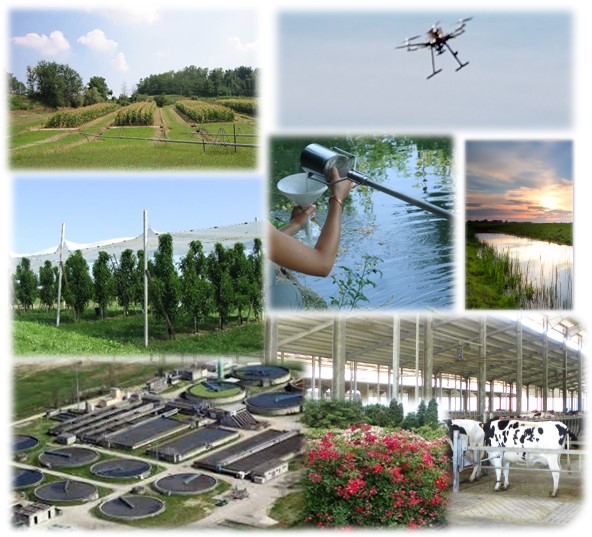 Aumentare le conoscenze riguardo l’impatto del cambiamento climatico sugli ecosistemi agricoli e naturaliSviluppare strategie di adattamento e mitigazione dello stress idrico per favorire la resilienza del settore agricoloFacilitare il trasferimento tecnologico e l’adozione di innovazione per massimizzare l’efficienza d’uso dell’acquaSalvaguardare la salubrità e la sostenibilità della risorsa idrica nei diversi contesti agricoli, ambientali e socialiLe nostre competenzeAspetti economici e di policy riguardo la gestione dell’acqua e l’adozione di innovazione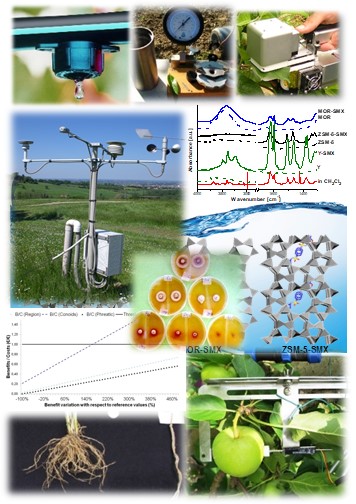 Agroclimatologia e agrometereologiaRisposte fisiologiche e produttive allo stress idrico, nelle diverse coltureRicerca genomica e miglioramento genetico per il rilascio di nuovi genotipi tollerantiSoluzioni tecniche per il miglioramento dell’efficienza di edifici agroindustrialiMonitoraggio da remoto, mappe georeferenziate e irrigazione a rateo variabileSoluzioni digitali, sensori pianta e sistemi di supporto decisionale per l’irrigazione di precisioneValutazioni chimico-fisiche e microbiologiche della qualità dell’acquaStrategie di fitodepurazione e biorimedioValutazione dei rischi/benefici derivanti dall’uso dell’acqua refluaAspetti idraulico-ambientali nella gestione della risorsa idricaI nostri principali progettiINTERNAZIONALIRooty: A Root Ideotype Toolbox to Support Improved Wheat Yields H2020 (2018 – 2022). CONSOLE - CONtract SOLutions for Effective and lasting delivery of agri-environmental-climate public goods by EU agriculture and forestry H2020 (2019-2022)FIT4REUSE - Safe and sustainable solutions for the integrated use of non-conventional water resources in the Mediterranean agricultural sector PRIMA (2019-2022)DROMAMED - Capitalization of Mediterranean maize germplasm for improving stress tolerance –PRIMA (2020-2023) SOMMET - EURAMET Metrology for soil moisture H2020 (2022 – 2025) BONEX - Boosting Nexus Framework Implementation in the Mediterranean PRIMA (2022 - 2025)GREENing the BLUE canals infrastructure of Reno basin to enhance ecosystem connectivity and services LIFE (2019-2026)CEREALMED: Enhancing diversity in Mediterranean cereal farming systems PRIMA (2020-2023)FruitCREWS - Fruit tree Crop REsponses to Water deficit and decision support Systems applications for precise irrigation - COST ACTION (2022-2026)CLEANFOREST - Joint effects of Climate Extremes and Atmospheric deposition on European forests - COST ACTION (2022-2026)NAZIONALITARANTO Tecnologie e processi per l’abbattimento di inquinanti e la bonifica di siti contaminati con recupero di materie prime e produzione di energia totally green - PON R&I (2019-2022)INCIPIT Integrated computer modeling and monitoring for irrigation planning in Italy-PRIN  (2019-2022)2D-Nano-Mad-Plants: Effects of 2D-nanomaterials on seed plants reproduction PRIN (2021-2024)Implementazione dell’Analisi Economica ex DQA a supporto della pianificazione per ildistretto idrografico del fiume Po (progetto AdbPo) (2021-2024)REGIONALIS3O - Smart Specialized Sustainable Orchard (2020-2021) (POR-FESR)REpHYT Fitodepurazione e riuso per la riduzione dei nutrienti e fitofarmaci nelle acque di superficie del reticolo di bonifica PSR Emilia Romagna (2020 - 2022)  MIRALO - Analisi genotipica e fenotipica per caratteri radicali di una collezione di germoplasma italiano di mais. PSR Lombardia (2021-2024) 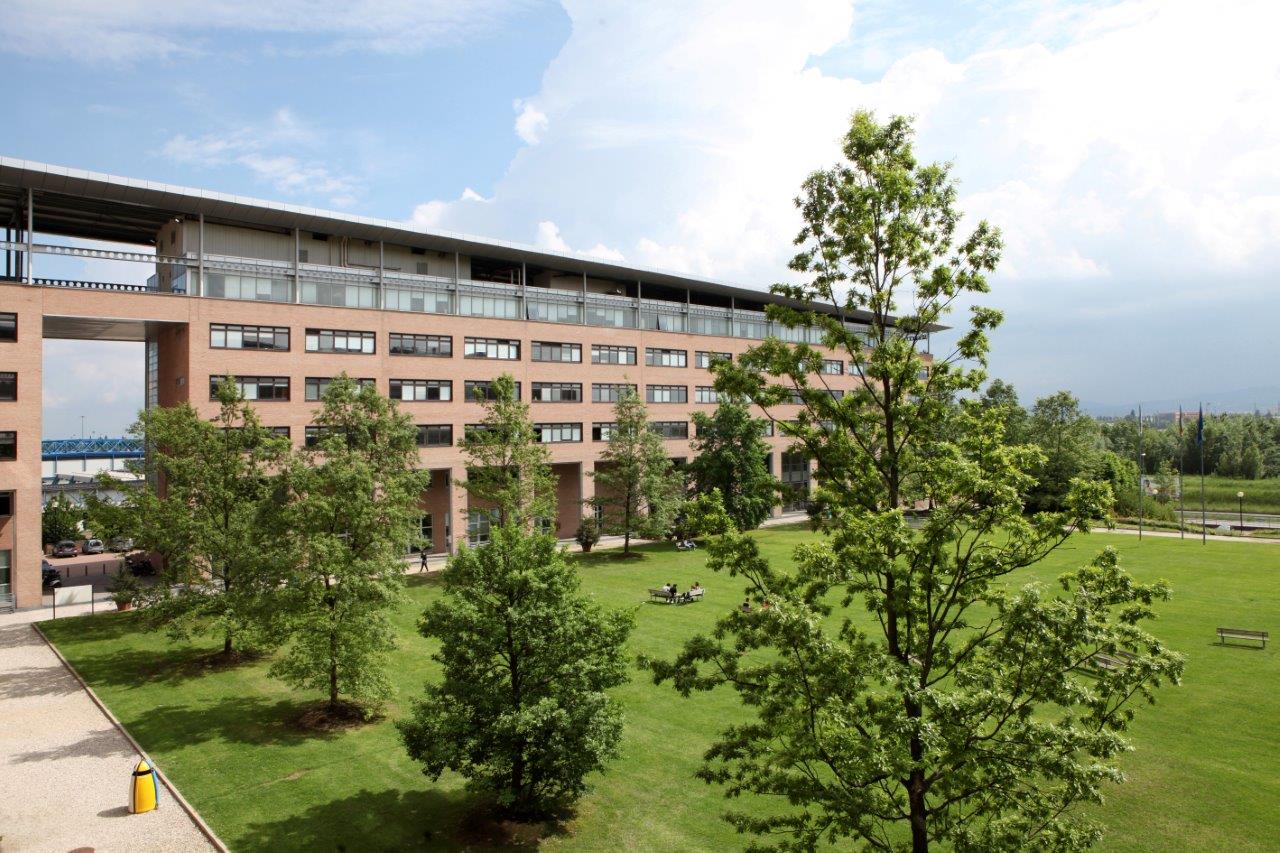 